Федеральное государственное бюджетное 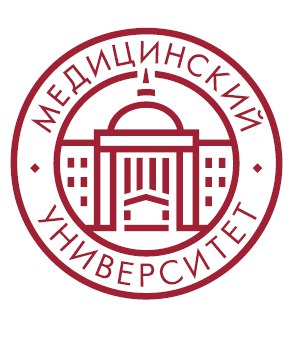 образовательное учреждение высшего образования«Красноярский государственный медицинский университет именипрофессора В.Ф. Войно-Ясенецкого» Министерства здравоохранения Российской ФедерацииДНЕВНИК КУРАТОРАФакультет___________________________________________________Группа, специальность:  ______________________________________ФИО куратора: ______________________________________________ФИО старосты: ______________________________________________2018-2019 гг.1. Содержание:1. Содержание:	142. Цель и задачи работы куратора	153. Паспорт группы	164. План мероприятий группы	5 5. Отчет о проведении «Часа куратора»………………………………………………………………………………156. Анализ развития группы за 2018-2019 учебный год…….…………………….16 2. Цель и задачи работы куратораЦель работы куратора – адаптация студентов младших курсов курса к системе высшего (среднего) профессионального образования в Университете.Задачи куратора:Ознакомить студентов с правилами внутреннего распорядка, осуществить контроль за их выполнением.Прививать морально-этические нормы общения в Университете.Адаптировать студента к режиму и особенностям обучения в Университете.Адаптировать студента к проживанию в студенческом общежитии.Обучить навыкам ведения здорового образа жизни.Включить студентов во внеучебную деятельность, проконтролировать активность участия во внеучебных мероприятиях.Приобщить к традициям Университета.Результаты работы куратора:Отсутствие признаков дезадаптации к 1 декабря у студентов группы.Вовлеченность студентов во внеучебную деятельность. Количество студентов, посетивших факультетские и университетские массовые мероприятия.Отсутствие правонарушений.Соблюдение правил внутреннего распорядка и этических норм.Своевременность сдачи 1ой сессии. Качественный показатель.Своевременность сдачи 2ой сессии. Качественный показатель.Внесение записей в электронное портфолио. Количество студентов с внесенными записями.Включенность студентов в деятельность Студенческого Совета факультета. Наличие председателя Студенческого Совета группы. Участие в мероприятиях Студенческого совета.3. Паспорт группы4. План мероприятий группы Отчет о проведенном мероприятии Куратором группы (№ приказа, распоряжения и т.п.):Тема:Присутствовали:Отсутствовали:Результаты:Подпись куратора7. Анализ развития группы за 2018- 2019 учебный год1.Признаки дезадаптации.2.Психологические и социальные особенности группы.3.Процент успеваемости.4.Процент посещаемости общеуниверситетских мероприятий.5.Участие в СНО, конференциях, олимпиадах и т.д.6.Участие в работе Студенческого совета факультета, общежития.7.Поощрение студентов за успехи в учебе, в спортивной и общественной жизни.8.Получение взысканий, выговоров9.Отчислено студентов.10.И т. д.№ФИО студентаДата рожденияКонтактныйтелефон и электронная почтаМесто проживания  (фактическое)Координаты родителей(место проживания и контактный телефон)12345678910РАЗДЕЛ I. «ПЯТЬДЕСЯТ ДНЕЙ» (БАЗОВАЯ ПРОГРАММА АДАПТАЦИИ СТУДЕНТОВ ВУЗА)РАЗДЕЛ I. «ПЯТЬДЕСЯТ ДНЕЙ» (БАЗОВАЯ ПРОГРАММА АДАПТАЦИИ СТУДЕНТОВ ВУЗА)РАЗДЕЛ I. «ПЯТЬДЕСЯТ ДНЕЙ» (БАЗОВАЯ ПРОГРАММА АДАПТАЦИИ СТУДЕНТОВ ВУЗА)РАЗДЕЛ I. «ПЯТЬДЕСЯТ ДНЕЙ» (БАЗОВАЯ ПРОГРАММА АДАПТАЦИИ СТУДЕНТОВ ВУЗА)РАЗДЕЛ I. «ПЯТЬДЕСЯТ ДНЕЙ» (БАЗОВАЯ ПРОГРАММА АДАПТАЦИИ СТУДЕНТОВ ВУЗА)РАЗДЕЛ I. «ПЯТЬДЕСЯТ ДНЕЙ» (БАЗОВАЯ ПРОГРАММА АДАПТАЦИИ СТУДЕНТОВ ВУЗА)РАЗДЕЛ I. «ПЯТЬДЕСЯТ ДНЕЙ» (БАЗОВАЯ ПРОГРАММА АДАПТАЦИИ СТУДЕНТОВ ВУЗА)РАЗДЕЛ I. «ПЯТЬДЕСЯТ ДНЕЙ» (БАЗОВАЯ ПРОГРАММА АДАПТАЦИИ СТУДЕНТОВ ВУЗА)РАЗДЕЛ I. «ПЯТЬДЕСЯТ ДНЕЙ» (БАЗОВАЯ ПРОГРАММА АДАПТАЦИИ СТУДЕНТОВ ВУЗА)РАЗДЕЛ I. «ПЯТЬДЕСЯТ ДНЕЙ» (БАЗОВАЯ ПРОГРАММА АДАПТАЦИИ СТУДЕНТОВ ВУЗА)РАЗДЕЛ I. «ПЯТЬДЕСЯТ ДНЕЙ» (БАЗОВАЯ ПРОГРАММА АДАПТАЦИИ СТУДЕНТОВ ВУЗА)РАЗДЕЛ I. «ПЯТЬДЕСЯТ ДНЕЙ» (БАЗОВАЯ ПРОГРАММА АДАПТАЦИИ СТУДЕНТОВ ВУЗА)РАЗДЕЛ I. «ПЯТЬДЕСЯТ ДНЕЙ» (БАЗОВАЯ ПРОГРАММА АДАПТАЦИИ СТУДЕНТОВ ВУЗА)РАЗДЕЛ I. «ПЯТЬДЕСЯТ ДНЕЙ» (БАЗОВАЯ ПРОГРАММА АДАПТАЦИИ СТУДЕНТОВ ВУЗА)№Мероприятия группыМероприятия группыМероприятия группыМероприятия группыМероприятия группыДата и место проведенияДата и место проведенияДата и место проведенияДата и место проведенияКол-во участниковКол-во участниковКол-во участниковМини-отчет о выполнении1Особенности адаптации к новым условиям. Проведение тренинга для студентов и анкетирование. Тайм-менеджмент.Беседа ко дню солидарности в борьбе с терроризмом (03.09.3019).Особенности адаптации к новым условиям. Проведение тренинга для студентов и анкетирование. Тайм-менеджмент.Беседа ко дню солидарности в борьбе с терроризмом (03.09.3019).Особенности адаптации к новым условиям. Проведение тренинга для студентов и анкетирование. Тайм-менеджмент.Беседа ко дню солидарности в борьбе с терроризмом (03.09.3019).Особенности адаптации к новым условиям. Проведение тренинга для студентов и анкетирование. Тайм-менеджмент.Беседа ко дню солидарности в борьбе с терроризмом (03.09.3019).Особенности адаптации к новым условиям. Проведение тренинга для студентов и анкетирование. Тайм-менеджмент.Беседа ко дню солидарности в борьбе с терроризмом (03.09.3019).2Знакомство с правилами внутреннего распорядка обучающихся (под подпись). Обсуждение отдельных пунктов правил в группе. Получение обучающимися методического пособия «У нас так принято». Изучение этики и этикета общения в КрасГМУ.Знакомство с правилами внутреннего распорядка обучающихся (под подпись). Обсуждение отдельных пунктов правил в группе. Получение обучающимися методического пособия «У нас так принято». Изучение этики и этикета общения в КрасГМУ.Знакомство с правилами внутреннего распорядка обучающихся (под подпись). Обсуждение отдельных пунктов правил в группе. Получение обучающимися методического пособия «У нас так принято». Изучение этики и этикета общения в КрасГМУ.Знакомство с правилами внутреннего распорядка обучающихся (под подпись). Обсуждение отдельных пунктов правил в группе. Получение обучающимися методического пособия «У нас так принято». Изучение этики и этикета общения в КрасГМУ.Знакомство с правилами внутреннего распорядка обучающихся (под подпись). Обсуждение отдельных пунктов правил в группе. Получение обучающимися методического пособия «У нас так принято». Изучение этики и этикета общения в КрасГМУ.3Знакомство со структурой университета, системой управления в университете, факультетами, специальностями, подразделениями, их задачами (по каким вопросам куда обращаться). Знакомство с персоналиями (ректор, проректоры, деканы, руководители управлений). Информирование о деятельности молодежных организаций КрасГМУ и внеучебной работе (Студенческий совет университета, факультетов, общежитий, Союз молодежи, Школа «Лидер», СНО, Профком, Спортклуб и Студенческий спортивный клуб «Медик», творческие коллективы, Студенческие отряды). Проводится совместно с представителями Студенческого совета - наставниками студенческой группы.Знакомство со структурой университета, системой управления в университете, факультетами, специальностями, подразделениями, их задачами (по каким вопросам куда обращаться). Знакомство с персоналиями (ректор, проректоры, деканы, руководители управлений). Информирование о деятельности молодежных организаций КрасГМУ и внеучебной работе (Студенческий совет университета, факультетов, общежитий, Союз молодежи, Школа «Лидер», СНО, Профком, Спортклуб и Студенческий спортивный клуб «Медик», творческие коллективы, Студенческие отряды). Проводится совместно с представителями Студенческого совета - наставниками студенческой группы.Знакомство со структурой университета, системой управления в университете, факультетами, специальностями, подразделениями, их задачами (по каким вопросам куда обращаться). Знакомство с персоналиями (ректор, проректоры, деканы, руководители управлений). Информирование о деятельности молодежных организаций КрасГМУ и внеучебной работе (Студенческий совет университета, факультетов, общежитий, Союз молодежи, Школа «Лидер», СНО, Профком, Спортклуб и Студенческий спортивный клуб «Медик», творческие коллективы, Студенческие отряды). Проводится совместно с представителями Студенческого совета - наставниками студенческой группы.Знакомство со структурой университета, системой управления в университете, факультетами, специальностями, подразделениями, их задачами (по каким вопросам куда обращаться). Знакомство с персоналиями (ректор, проректоры, деканы, руководители управлений). Информирование о деятельности молодежных организаций КрасГМУ и внеучебной работе (Студенческий совет университета, факультетов, общежитий, Союз молодежи, Школа «Лидер», СНО, Профком, Спортклуб и Студенческий спортивный клуб «Медик», творческие коллективы, Студенческие отряды). Проводится совместно с представителями Студенческого совета - наставниками студенческой группы.Знакомство со структурой университета, системой управления в университете, факультетами, специальностями, подразделениями, их задачами (по каким вопросам куда обращаться). Знакомство с персоналиями (ректор, проректоры, деканы, руководители управлений). Информирование о деятельности молодежных организаций КрасГМУ и внеучебной работе (Студенческий совет университета, факультетов, общежитий, Союз молодежи, Школа «Лидер», СНО, Профком, Спортклуб и Студенческий спортивный клуб «Медик», творческие коллективы, Студенческие отряды). Проводится совместно с представителями Студенческого совета - наставниками студенческой группы.4Знакомство с сайтом КрасГМУ как с образовательным и информационным ресурсом. (Расписание, учебный план специальности, рабочие программы учебных дисциплин, новости и т.п.) Знакомство с сайтом КрасГМУ как с образовательным и информационным ресурсом. (Расписание, учебный план специальности, рабочие программы учебных дисциплин, новости и т.п.) Знакомство с сайтом КрасГМУ как с образовательным и информационным ресурсом. (Расписание, учебный план специальности, рабочие программы учебных дисциплин, новости и т.п.) Знакомство с сайтом КрасГМУ как с образовательным и информационным ресурсом. (Расписание, учебный план специальности, рабочие программы учебных дисциплин, новости и т.п.) Знакомство с сайтом КрасГМУ как с образовательным и информационным ресурсом. (Расписание, учебный план специальности, рабочие программы учебных дисциплин, новости и т.п.) 5Электронное портфолио (достижения и список публикаций). Отображение успеваемости. Рейтинг обучающихся. Проводится совместно с представителями Студенческого совета - наставниками студенческой группы.Электронное портфолио (достижения и список публикаций). Отображение успеваемости. Рейтинг обучающихся. Проводится совместно с представителями Студенческого совета - наставниками студенческой группы.Электронное портфолио (достижения и список публикаций). Отображение успеваемости. Рейтинг обучающихся. Проводится совместно с представителями Студенческого совета - наставниками студенческой группы.Электронное портфолио (достижения и список публикаций). Отображение успеваемости. Рейтинг обучающихся. Проводится совместно с представителями Студенческого совета - наставниками студенческой группы.Электронное портфолио (достижения и список публикаций). Отображение успеваемости. Рейтинг обучающихся. Проводится совместно с представителями Студенческого совета - наставниками студенческой группы.6Объяснение системы поощрений и взысканий в КрасГМУ. Меры дисциплинарного взыскания (замечание, выговор, выселение из общежития, отчисление). Что дает участие во внеучебной деятельности (общественная, научная, спортивная, творческая деятельности, волонтерство). Благодарственные письма, грамоты, победы в соревнованиях, конкурсах. Проводится совместно с представителями Студенческого совета - наставниками студенческой группы.Объяснение системы поощрений и взысканий в КрасГМУ. Меры дисциплинарного взыскания (замечание, выговор, выселение из общежития, отчисление). Что дает участие во внеучебной деятельности (общественная, научная, спортивная, творческая деятельности, волонтерство). Благодарственные письма, грамоты, победы в соревнованиях, конкурсах. Проводится совместно с представителями Студенческого совета - наставниками студенческой группы.Объяснение системы поощрений и взысканий в КрасГМУ. Меры дисциплинарного взыскания (замечание, выговор, выселение из общежития, отчисление). Что дает участие во внеучебной деятельности (общественная, научная, спортивная, творческая деятельности, волонтерство). Благодарственные письма, грамоты, победы в соревнованиях, конкурсах. Проводится совместно с представителями Студенческого совета - наставниками студенческой группы.Объяснение системы поощрений и взысканий в КрасГМУ. Меры дисциплинарного взыскания (замечание, выговор, выселение из общежития, отчисление). Что дает участие во внеучебной деятельности (общественная, научная, спортивная, творческая деятельности, волонтерство). Благодарственные письма, грамоты, победы в соревнованиях, конкурсах. Проводится совместно с представителями Студенческого совета - наставниками студенческой группы.Объяснение системы поощрений и взысканий в КрасГМУ. Меры дисциплинарного взыскания (замечание, выговор, выселение из общежития, отчисление). Что дает участие во внеучебной деятельности (общественная, научная, спортивная, творческая деятельности, волонтерство). Благодарственные письма, грамоты, победы в соревнованиях, конкурсах. Проводится совместно с представителями Студенческого совета - наставниками студенческой группы.7. Знакомство с принципами учебы в КрасГМУ. Посещение занятий, пропуски, отработки. Особенности лекций и практических занятий. Домашняя работа. Знакомство со структурой обучения. Особенности сессий, экзаменов. Зачетные книжки. Студенческий билет. Знакомство с принципами учебы в КрасГМУ. Посещение занятий, пропуски, отработки. Особенности лекций и практических занятий. Домашняя работа. Знакомство со структурой обучения. Особенности сессий, экзаменов. Зачетные книжки. Студенческий билет. Знакомство с принципами учебы в КрасГМУ. Посещение занятий, пропуски, отработки. Особенности лекций и практических занятий. Домашняя работа. Знакомство со структурой обучения. Особенности сессий, экзаменов. Зачетные книжки. Студенческий билет. Знакомство с принципами учебы в КрасГМУ. Посещение занятий, пропуски, отработки. Особенности лекций и практических занятий. Домашняя работа. Знакомство со структурой обучения. Особенности сессий, экзаменов. Зачетные книжки. Студенческий билет. Знакомство с принципами учебы в КрасГМУ. Посещение занятий, пропуски, отработки. Особенности лекций и практических занятий. Домашняя работа. Знакомство со структурой обучения. Особенности сессий, экзаменов. Зачетные книжки. Студенческий билет.8.Подготовка ко дню первокурсника. Изучение герба, логотипа и гимна КрасГМУ. Знакомство с личностью В.Ф. Войно – Ясенецкого, историей формирования и создания КрасГМУ и основных научных школ.Подготовка ко дню первокурсника. Изучение герба, логотипа и гимна КрасГМУ. Знакомство с личностью В.Ф. Войно – Ясенецкого, историей формирования и создания КрасГМУ и основных научных школ.Подготовка ко дню первокурсника. Изучение герба, логотипа и гимна КрасГМУ. Знакомство с личностью В.Ф. Войно – Ясенецкого, историей формирования и создания КрасГМУ и основных научных школ.Подготовка ко дню первокурсника. Изучение герба, логотипа и гимна КрасГМУ. Знакомство с личностью В.Ф. Войно – Ясенецкого, историей формирования и создания КрасГМУ и основных научных школ.Подготовка ко дню первокурсника. Изучение герба, логотипа и гимна КрасГМУ. Знакомство с личностью В.Ф. Войно – Ясенецкого, историей формирования и создания КрасГМУ и основных научных школ.9.Тренинг-семинар по профилактике коррупции, проявлений экстремизма и противодействия идеологии терроризма.Темы на выбор: Динамика экстремизма в молодежной среде: от фаната к спортивному болельщику и экстремисту.Терроризм – угроза обществу.Терроризм – война в мирное время.Как не стать жертвой теракта.Что делать, если вы оказались в заложниках?Сила России – в единстве народов. Тренинг-семинар по профилактике коррупции, проявлений экстремизма и противодействия идеологии терроризма.Темы на выбор: Динамика экстремизма в молодежной среде: от фаната к спортивному болельщику и экстремисту.Терроризм – угроза обществу.Терроризм – война в мирное время.Как не стать жертвой теракта.Что делать, если вы оказались в заложниках?Сила России – в единстве народов. Тренинг-семинар по профилактике коррупции, проявлений экстремизма и противодействия идеологии терроризма.Темы на выбор: Динамика экстремизма в молодежной среде: от фаната к спортивному болельщику и экстремисту.Терроризм – угроза обществу.Терроризм – война в мирное время.Как не стать жертвой теракта.Что делать, если вы оказались в заложниках?Сила России – в единстве народов. Тренинг-семинар по профилактике коррупции, проявлений экстремизма и противодействия идеологии терроризма.Темы на выбор: Динамика экстремизма в молодежной среде: от фаната к спортивному болельщику и экстремисту.Терроризм – угроза обществу.Терроризм – война в мирное время.Как не стать жертвой теракта.Что делать, если вы оказались в заложниках?Сила России – в единстве народов. Тренинг-семинар по профилактике коррупции, проявлений экстремизма и противодействия идеологии терроризма.Темы на выбор: Динамика экстремизма в молодежной среде: от фаната к спортивному болельщику и экстремисту.Терроризм – угроза обществу.Терроризм – война в мирное время.Как не стать жертвой теракта.Что делать, если вы оказались в заложниках?Сила России – в единстве народов. РАЗДЕЛ II. ОБЯЗАТЕЛЬНЫЕ ТЕМЫ ДЛЯ «ЧАСА КУРАТОРА» НА ОСНОВНУЮ ЧАСТЬ ПРОГРАММЫРАЗДЕЛ II. ОБЯЗАТЕЛЬНЫЕ ТЕМЫ ДЛЯ «ЧАСА КУРАТОРА» НА ОСНОВНУЮ ЧАСТЬ ПРОГРАММЫРАЗДЕЛ II. ОБЯЗАТЕЛЬНЫЕ ТЕМЫ ДЛЯ «ЧАСА КУРАТОРА» НА ОСНОВНУЮ ЧАСТЬ ПРОГРАММЫРАЗДЕЛ II. ОБЯЗАТЕЛЬНЫЕ ТЕМЫ ДЛЯ «ЧАСА КУРАТОРА» НА ОСНОВНУЮ ЧАСТЬ ПРОГРАММЫРАЗДЕЛ II. ОБЯЗАТЕЛЬНЫЕ ТЕМЫ ДЛЯ «ЧАСА КУРАТОРА» НА ОСНОВНУЮ ЧАСТЬ ПРОГРАММЫРАЗДЕЛ II. ОБЯЗАТЕЛЬНЫЕ ТЕМЫ ДЛЯ «ЧАСА КУРАТОРА» НА ОСНОВНУЮ ЧАСТЬ ПРОГРАММЫРАЗДЕЛ II. ОБЯЗАТЕЛЬНЫЕ ТЕМЫ ДЛЯ «ЧАСА КУРАТОРА» НА ОСНОВНУЮ ЧАСТЬ ПРОГРАММЫРАЗДЕЛ II. ОБЯЗАТЕЛЬНЫЕ ТЕМЫ ДЛЯ «ЧАСА КУРАТОРА» НА ОСНОВНУЮ ЧАСТЬ ПРОГРАММЫРАЗДЕЛ II. ОБЯЗАТЕЛЬНЫЕ ТЕМЫ ДЛЯ «ЧАСА КУРАТОРА» НА ОСНОВНУЮ ЧАСТЬ ПРОГРАММЫРАЗДЕЛ II. ОБЯЗАТЕЛЬНЫЕ ТЕМЫ ДЛЯ «ЧАСА КУРАТОРА» НА ОСНОВНУЮ ЧАСТЬ ПРОГРАММЫРАЗДЕЛ II. ОБЯЗАТЕЛЬНЫЕ ТЕМЫ ДЛЯ «ЧАСА КУРАТОРА» НА ОСНОВНУЮ ЧАСТЬ ПРОГРАММЫРАЗДЕЛ II. ОБЯЗАТЕЛЬНЫЕ ТЕМЫ ДЛЯ «ЧАСА КУРАТОРА» НА ОСНОВНУЮ ЧАСТЬ ПРОГРАММЫРАЗДЕЛ II. ОБЯЗАТЕЛЬНЫЕ ТЕМЫ ДЛЯ «ЧАСА КУРАТОРА» НА ОСНОВНУЮ ЧАСТЬ ПРОГРАММЫРАЗДЕЛ II. ОБЯЗАТЕЛЬНЫЕ ТЕМЫ ДЛЯ «ЧАСА КУРАТОРА» НА ОСНОВНУЮ ЧАСТЬ ПРОГРАММЫ№Мероприятия Мероприятия Мероприятия Мероприятия Мероприятия Дата и место проведения Дата и место проведения Дата и место проведения Дата и место проведения Кол-во участниковКол-во участниковМини-отчет о выполнении Мини-отчет о выполнении 1Формирование основные элементы ЗОЖ у обучающихся (личная гигиена, рациональное питание, оптимальный двигательный режим, искоренение вредных привычек и т.п. )Формирование основные элементы ЗОЖ у обучающихся (личная гигиена, рациональное питание, оптимальный двигательный режим, искоренение вредных привычек и т.п. )Формирование основные элементы ЗОЖ у обучающихся (личная гигиена, рациональное питание, оптимальный двигательный режим, искоренение вредных привычек и т.п. )Формирование основные элементы ЗОЖ у обучающихся (личная гигиена, рациональное питание, оптимальный двигательный режим, искоренение вредных привычек и т.п. )Формирование основные элементы ЗОЖ у обучающихся (личная гигиена, рациональное питание, оптимальный двигательный режим, искоренение вредных привычек и т.п. )2Кафедра как структурная единица университета. Ученые степени. Ученые звания, должности. Расположение кафедр на которых обучаются студенты на 1 и 2 курсах. Учебные дисциплины на кафедрах.Кафедра как структурная единица университета. Ученые степени. Ученые звания, должности. Расположение кафедр на которых обучаются студенты на 1 и 2 курсах. Учебные дисциплины на кафедрах.Кафедра как структурная единица университета. Ученые степени. Ученые звания, должности. Расположение кафедр на которых обучаются студенты на 1 и 2 курсах. Учебные дисциплины на кафедрах.Кафедра как структурная единица университета. Ученые степени. Ученые звания, должности. Расположение кафедр на которых обучаются студенты на 1 и 2 курсах. Учебные дисциплины на кафедрах.Кафедра как структурная единица университета. Ученые степени. Ученые звания, должности. Расположение кафедр на которых обучаются студенты на 1 и 2 курсах. Учебные дисциплины на кафедрах.3Знакомство с библиотекой. Отелы научной и учебной литературы. Электронная библиотека КрасГМУ. Видеолекции. Электронные учебные пособия.Знакомство с библиотекой. Отелы научной и учебной литературы. Электронная библиотека КрасГМУ. Видеолекции. Электронные учебные пособия.Знакомство с библиотекой. Отелы научной и учебной литературы. Электронная библиотека КрасГМУ. Видеолекции. Электронные учебные пособия.Знакомство с библиотекой. Отелы научной и учебной литературы. Электронная библиотека КрасГМУ. Видеолекции. Электронные учебные пособия.Знакомство с библиотекой. Отелы научной и учебной литературы. Электронная библиотека КрасГМУ. Видеолекции. Электронные учебные пособия.4Основные ежегодные мероприятия в КрасГМУ. Основные творческие мероприятия. Спартакиады КрасГМУ, Универсиады – краевая, российская, международная. Студенческая научная конференция и именные научные конкурсы КрасГМУ.  Основные ежегодные мероприятия в КрасГМУ. Основные творческие мероприятия. Спартакиады КрасГМУ, Универсиады – краевая, российская, международная. Студенческая научная конференция и именные научные конкурсы КрасГМУ.  Основные ежегодные мероприятия в КрасГМУ. Основные творческие мероприятия. Спартакиады КрасГМУ, Универсиады – краевая, российская, международная. Студенческая научная конференция и именные научные конкурсы КрасГМУ.  Основные ежегодные мероприятия в КрасГМУ. Основные творческие мероприятия. Спартакиады КрасГМУ, Универсиады – краевая, российская, международная. Студенческая научная конференция и именные научные конкурсы КрасГМУ.  Основные ежегодные мероприятия в КрасГМУ. Основные творческие мероприятия. Спартакиады КрасГМУ, Универсиады – краевая, российская, международная. Студенческая научная конференция и именные научные конкурсы КрасГМУ.  5Знакомство с научной деятельностью КрасГМУ и ее основными направлениями.Знакомство с научной деятельностью КрасГМУ и ее основными направлениями.Знакомство с научной деятельностью КрасГМУ и ее основными направлениями.Знакомство с научной деятельностью КрасГМУ и ее основными направлениями.Знакомство с научной деятельностью КрасГМУ и ее основными направлениями.6Стипендия. Социальная стипендия. Повышенная государственная академическая стипендия. Стипендия правительства РФ, Президента РФ. Именные государственные стипендии.Стипендия. Социальная стипендия. Повышенная государственная академическая стипендия. Стипендия правительства РФ, Президента РФ. Именные государственные стипендии.Стипендия. Социальная стипендия. Повышенная государственная академическая стипендия. Стипендия правительства РФ, Президента РФ. Именные государственные стипендии.Стипендия. Социальная стипендия. Повышенная государственная академическая стипендия. Стипендия правительства РФ, Президента РФ. Именные государственные стипендии.Стипендия. Социальная стипендия. Повышенная государственная академическая стипендия. Стипендия правительства РФ, Президента РФ. Именные государственные стипендии.7Патриотическая работа. Изучение гимна, флага, герба России, флага, герба Красноярского края, г. Красноярска.Патриотическая работа. Изучение гимна, флага, герба России, флага, герба Красноярского края, г. Красноярска.Патриотическая работа. Изучение гимна, флага, герба России, флага, герба Красноярского края, г. Красноярска.Патриотическая работа. Изучение гимна, флага, герба России, флага, герба Красноярского края, г. Красноярска.Патриотическая работа. Изучение гимна, флага, герба России, флага, герба Красноярского края, г. Красноярска.8Изучение истории и достопримечательностей г. Красноярска. Заповедник Красноярские «Столбы».Изучение истории и достопримечательностей г. Красноярска. Заповедник Красноярские «Столбы».Изучение истории и достопримечательностей г. Красноярска. Заповедник Красноярские «Столбы».Изучение истории и достопримечательностей г. Красноярска. Заповедник Красноярские «Столбы».Изучение истории и достопримечательностей г. Красноярска. Заповедник Красноярские «Столбы».9.Фокус группа по качеству образования, анкетирование.Фокус группа по качеству образования, анкетирование.Фокус группа по качеству образования, анкетирование.Фокус группа по качеству образования, анкетирование.Фокус группа по качеству образования, анкетирование.РАЗДЕЛ III. ПЕРЕЧЕНЬ ДОПОЛНИТЕЛЬНЫХ ТЕМ РАЗДЕЛ III. ПЕРЕЧЕНЬ ДОПОЛНИТЕЛЬНЫХ ТЕМ РАЗДЕЛ III. ПЕРЕЧЕНЬ ДОПОЛНИТЕЛЬНЫХ ТЕМ РАЗДЕЛ III. ПЕРЕЧЕНЬ ДОПОЛНИТЕЛЬНЫХ ТЕМ РАЗДЕЛ III. ПЕРЕЧЕНЬ ДОПОЛНИТЕЛЬНЫХ ТЕМ РАЗДЕЛ III. ПЕРЕЧЕНЬ ДОПОЛНИТЕЛЬНЫХ ТЕМ РАЗДЕЛ III. ПЕРЕЧЕНЬ ДОПОЛНИТЕЛЬНЫХ ТЕМ РАЗДЕЛ III. ПЕРЕЧЕНЬ ДОПОЛНИТЕЛЬНЫХ ТЕМ РАЗДЕЛ III. ПЕРЕЧЕНЬ ДОПОЛНИТЕЛЬНЫХ ТЕМ РАЗДЕЛ III. ПЕРЕЧЕНЬ ДОПОЛНИТЕЛЬНЫХ ТЕМ РАЗДЕЛ III. ПЕРЕЧЕНЬ ДОПОЛНИТЕЛЬНЫХ ТЕМ РАЗДЕЛ III. ПЕРЕЧЕНЬ ДОПОЛНИТЕЛЬНЫХ ТЕМ РАЗДЕЛ III. ПЕРЕЧЕНЬ ДОПОЛНИТЕЛЬНЫХ ТЕМ РАЗДЕЛ III. ПЕРЕЧЕНЬ ДОПОЛНИТЕЛЬНЫХ ТЕМ №№Мероприятия Мероприятия Мероприятия Дата и место проведения Дата и место проведения Дата и место проведения Кол-во участниковКол-во участниковКол-во участниковМини-отчет о выполненииМини-отчет о выполненииМини-отчет о выполненииФормирование ЗОЖФормирование ЗОЖФормирование ЗОЖФормирование ЗОЖФормирование ЗОЖФормирование ЗОЖФормирование ЗОЖФормирование ЗОЖФормирование ЗОЖФормирование ЗОЖФормирование ЗОЖФормирование ЗОЖФормирование ЗОЖФормирование ЗОЖ11Профессиональное воспитаниеПрофессиональное воспитаниеПрофессиональное воспитаниеПрофессиональное воспитаниеПрофессиональное воспитаниеПрофессиональное воспитаниеПрофессиональное воспитаниеПрофессиональное воспитаниеПрофессиональное воспитаниеПрофессиональное воспитаниеПрофессиональное воспитаниеПрофессиональное воспитаниеПрофессиональное воспитаниеПрофессиональное воспитание11Культурно-эстетическоеКультурно-эстетическоеКультурно-эстетическоеКультурно-эстетическоеКультурно-эстетическоеКультурно-эстетическоеКультурно-эстетическоеКультурно-эстетическоеКультурно-эстетическоеКультурно-эстетическоеКультурно-эстетическоеКультурно-эстетическоеКультурно-эстетическоеКультурно-эстетическое11Профилактика правонарушенийПрофилактика правонарушенийПрофилактика правонарушенийПрофилактика правонарушенийПрофилактика правонарушенийПрофилактика правонарушенийПрофилактика правонарушенийПрофилактика правонарушенийПрофилактика правонарушенийПрофилактика правонарушенийПрофилактика правонарушенийПрофилактика правонарушенийПрофилактика правонарушенийПрофилактика правонарушений11Патриотическое воспитаниеПатриотическое воспитаниеПатриотическое воспитаниеПатриотическое воспитаниеПатриотическое воспитаниеПатриотическое воспитаниеПатриотическое воспитаниеПатриотическое воспитаниеПатриотическое воспитаниеПатриотическое воспитаниеПатриотическое воспитаниеПатриотическое воспитаниеПатриотическое воспитаниеПатриотическое воспитание11РАЗДЕЛ IV. ОБЩЕВУЗОВСКИЕ МЕРОПРИЯТИЯРАЗДЕЛ IV. ОБЩЕВУЗОВСКИЕ МЕРОПРИЯТИЯРАЗДЕЛ IV. ОБЩЕВУЗОВСКИЕ МЕРОПРИЯТИЯРАЗДЕЛ IV. ОБЩЕВУЗОВСКИЕ МЕРОПРИЯТИЯРАЗДЕЛ IV. ОБЩЕВУЗОВСКИЕ МЕРОПРИЯТИЯРАЗДЕЛ IV. ОБЩЕВУЗОВСКИЕ МЕРОПРИЯТИЯРАЗДЕЛ IV. ОБЩЕВУЗОВСКИЕ МЕРОПРИЯТИЯРАЗДЕЛ IV. ОБЩЕВУЗОВСКИЕ МЕРОПРИЯТИЯРАЗДЕЛ IV. ОБЩЕВУЗОВСКИЕ МЕРОПРИЯТИЯРАЗДЕЛ IV. ОБЩЕВУЗОВСКИЕ МЕРОПРИЯТИЯРАЗДЕЛ IV. ОБЩЕВУЗОВСКИЕ МЕРОПРИЯТИЯРАЗДЕЛ IV. ОБЩЕВУЗОВСКИЕ МЕРОПРИЯТИЯРАЗДЕЛ IV. ОБЩЕВУЗОВСКИЕ МЕРОПРИЯТИЯРАЗДЕЛ IV. ОБЩЕВУЗОВСКИЕ МЕРОПРИЯТИЯ№№Мероприятия Мероприятия Мероприятия Мероприятия Дата и место проведения Дата и место проведения Дата и место проведения Кол-во участниковКол-во участниковМини-отчет о выполненииМини-отчет о выполненииМини-отчет о выполнении11        День знаний. Первое сентября        День знаний. Первое сентября        День знаний. Первое сентября        День знаний. Первое сентябрясентябрь сентябрь сентябрь 22       Спартакиада Первокурсников КрасГМУ       Спартакиада Первокурсников КрасГМУ       Спартакиада Первокурсников КрасГМУ       Спартакиада Первокурсников КрасГМУсентябрьсентябрьсентябрь33       День первокурсника       День первокурсника       День первокурсника       День первокурсникаоктябрь октябрь октябрь 44        Фестиваль национальных культур КрасГМУ, посвященный Дню народного единства        Фестиваль национальных культур КрасГМУ, посвященный Дню народного единства        Фестиваль национальных культур КрасГМУ, посвященный Дню народного единства        Фестиваль национальных культур КрасГМУ, посвященный Дню народного единстваоктябрьоктябрьоктябрь55День университета День университета День университета День университета ноябрь ноябрь ноябрь 66Премия студенческого признания «Золотая шпора»Премия студенческого признания «Золотая шпора»Премия студенческого признания «Золотая шпора»Премия студенческого признания «Золотая шпора»декабрь декабрь декабрь 77Краевой фестиваль творчества студентов-медиков и медицинских работниковКраевой фестиваль творчества студентов-медиков и медицинских работниковКраевой фестиваль творчества студентов-медиков и медицинских работниковКраевой фестиваль творчества студентов-медиков и медицинских работниковмартмартмарт88Корпоративный праздник «Проводы Зимы»Корпоративный праздник «Проводы Зимы»Корпоративный праздник «Проводы Зимы»Корпоративный праздник «Проводы Зимы»март март март 99«Фестиваль молодежной науки 2020»«Фестиваль молодежной науки 2020»«Фестиваль молодежной науки 2020»«Фестиваль молодежной науки 2020»апрельапрельапрель    10    10Смотр-конкурс «Георгиевская лента». День победы Смотр-конкурс «Георгиевская лента». День победы Смотр-конкурс «Георгиевская лента». День победы Смотр-конкурс «Георгиевская лента». День победы май май май 1111       Отчетный концерт творческих коллективов и награждение                        Ъ    лучших выпускников            Отчетный концерт творческих коллективов и награждение                        Ъ    лучших выпускников            Отчетный концерт творческих коллективов и награждение                        Ъ    лучших выпускников            Отчетный концерт творческих коллективов и награждение                        Ъ    лучших выпускников     маймаймайРАЗДЕЛ V. ПОСЕЩЕНИЕ ОБЩЕЖИТИЙ, В КОТОРЫХ ПРОЖИВАЮТ СТУДЕНТЫ КУРИРУЕМОЙ ГРУППЫРАЗДЕЛ V. ПОСЕЩЕНИЕ ОБЩЕЖИТИЙ, В КОТОРЫХ ПРОЖИВАЮТ СТУДЕНТЫ КУРИРУЕМОЙ ГРУППЫРАЗДЕЛ V. ПОСЕЩЕНИЕ ОБЩЕЖИТИЙ, В КОТОРЫХ ПРОЖИВАЮТ СТУДЕНТЫ КУРИРУЕМОЙ ГРУППЫРАЗДЕЛ V. ПОСЕЩЕНИЕ ОБЩЕЖИТИЙ, В КОТОРЫХ ПРОЖИВАЮТ СТУДЕНТЫ КУРИРУЕМОЙ ГРУППЫРАЗДЕЛ V. ПОСЕЩЕНИЕ ОБЩЕЖИТИЙ, В КОТОРЫХ ПРОЖИВАЮТ СТУДЕНТЫ КУРИРУЕМОЙ ГРУППЫРАЗДЕЛ V. ПОСЕЩЕНИЕ ОБЩЕЖИТИЙ, В КОТОРЫХ ПРОЖИВАЮТ СТУДЕНТЫ КУРИРУЕМОЙ ГРУППЫРАЗДЕЛ V. ПОСЕЩЕНИЕ ОБЩЕЖИТИЙ, В КОТОРЫХ ПРОЖИВАЮТ СТУДЕНТЫ КУРИРУЕМОЙ ГРУППЫРАЗДЕЛ V. ПОСЕЩЕНИЕ ОБЩЕЖИТИЙ, В КОТОРЫХ ПРОЖИВАЮТ СТУДЕНТЫ КУРИРУЕМОЙ ГРУППЫРАЗДЕЛ V. ПОСЕЩЕНИЕ ОБЩЕЖИТИЙ, В КОТОРЫХ ПРОЖИВАЮТ СТУДЕНТЫ КУРИРУЕМОЙ ГРУППЫРАЗДЕЛ V. ПОСЕЩЕНИЕ ОБЩЕЖИТИЙ, В КОТОРЫХ ПРОЖИВАЮТ СТУДЕНТЫ КУРИРУЕМОЙ ГРУППЫРАЗДЕЛ V. ПОСЕЩЕНИЕ ОБЩЕЖИТИЙ, В КОТОРЫХ ПРОЖИВАЮТ СТУДЕНТЫ КУРИРУЕМОЙ ГРУППЫРАЗДЕЛ V. ПОСЕЩЕНИЕ ОБЩЕЖИТИЙ, В КОТОРЫХ ПРОЖИВАЮТ СТУДЕНТЫ КУРИРУЕМОЙ ГРУППЫРАЗДЕЛ V. ПОСЕЩЕНИЕ ОБЩЕЖИТИЙ, В КОТОРЫХ ПРОЖИВАЮТ СТУДЕНТЫ КУРИРУЕМОЙ ГРУППЫРАЗДЕЛ V. ПОСЕЩЕНИЕ ОБЩЕЖИТИЙ, В КОТОРЫХ ПРОЖИВАЮТ СТУДЕНТЫ КУРИРУЕМОЙ ГРУППЫ№Ф.И.О. студентовФ.И.О. студентовДата посещения и комната в общежитииКол-во проживающих студентов в комнатеКол-во проживающих студентов в комнатеКол-во проживающих студентов в комнатеЗамечание и предложениеЗамечание и предложениеЗамечание и предложениеЗамечание и предложениеЗамечание и предложениеЗамечание и предложениеЗамечание и предложениеОбщежитие № 2 (П. Железняка, 1е)Общежитие № 2 (П. Железняка, 1е)Общежитие № 2 (П. Железняка, 1е)Общежитие № 2 (П. Железняка, 1е)Общежитие № 2 (П. Железняка, 1е)Общежитие № 2 (П. Железняка, 1е)Общежитие № 2 (П. Железняка, 1е)Общежитие № 2 (П. Железняка, 1е)Общежитие № 2 (П. Железняка, 1е)Общежитие № 2 (П. Железняка, 1е)Общежитие № 2 (П. Железняка, 1е)Общежитие № 2 (П. Железняка, 1е)Общежитие № 2 (П. Железняка, 1е)Общежитие № 2 (П. Железняка, 1е)123Общежитие №3 (П. Железняка, 1б)Общежитие №3 (П. Железняка, 1б)Общежитие №3 (П. Железняка, 1б)Общежитие №3 (П. Железняка, 1б)Общежитие №3 (П. Железняка, 1б)Общежитие №3 (П. Железняка, 1б)Общежитие №3 (П. Железняка, 1б)Общежитие №3 (П. Железняка, 1б)Общежитие №3 (П. Железняка, 1б)Общежитие №3 (П. Железняка, 1б)Общежитие №3 (П. Железняка, 1б)Общежитие №3 (П. Железняка, 1б)Общежитие №3 (П. Железняка, 1б)Общежитие №3 (П. Железняка, 1б)№Ф.И.О. студентовФ.И.О. студентовДата посещения и комната в общежитииКол-во проживающих студентов в комнатеКол-во проживающих студентов в комнатеКол-во проживающих студентов в комнатеЗамечание и предложениеЗамечание и предложениеЗамечание и предложениеЗамечание и предложениеЗамечание и предложениеЗамечание и предложениеЗамечание и предложение123Общежитие №4 (П. Железняка, 1а)Общежитие №4 (П. Железняка, 1а)Общежитие №4 (П. Железняка, 1а)Общежитие №4 (П. Железняка, 1а)Общежитие №4 (П. Железняка, 1а)Общежитие №4 (П. Железняка, 1а)Общежитие №4 (П. Железняка, 1а)Общежитие №4 (П. Железняка, 1а)Общежитие №4 (П. Железняка, 1а)Общежитие №4 (П. Железняка, 1а)Общежитие №4 (П. Железняка, 1а)Общежитие №4 (П. Железняка, 1а)Общежитие №4 (П. Железняка, 1а)Общежитие №4 (П. Железняка, 1а)№Ф.И.О. студентовФ.И.О. студентовДата посещения и комната в общежитииКол-во проживающих студентов в комнатеКол-во проживающих студентов в комнатеКол-во проживающих студентов в комнатеЗамечание и предложениеЗамечание и предложениеЗамечание и предложениеЗамечание и предложениеЗамечание и предложениеЗамечание и предложениеЗамечание и предложение123Общежитие № 5 (Краснодарская, 19)Общежитие № 5 (Краснодарская, 19)Общежитие № 5 (Краснодарская, 19)Общежитие № 5 (Краснодарская, 19)Общежитие № 5 (Краснодарская, 19)Общежитие № 5 (Краснодарская, 19)Общежитие № 5 (Краснодарская, 19)Общежитие № 5 (Краснодарская, 19)Общежитие № 5 (Краснодарская, 19)Общежитие № 5 (Краснодарская, 19)Общежитие № 5 (Краснодарская, 19)Общежитие № 5 (Краснодарская, 19)Общежитие № 5 (Краснодарская, 19)Общежитие № 5 (Краснодарская, 19)12 «____» __________ 201_ г.Место проведения